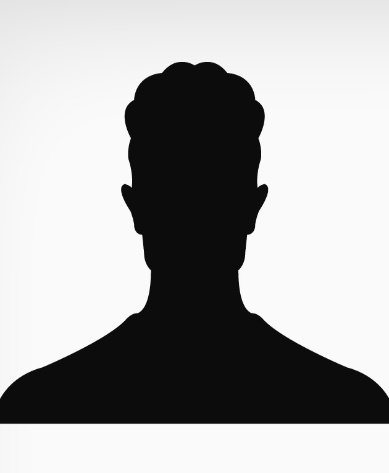 PERSÖNLICHE DATENBERUFLICHER WERDEGANGSTUDIUMBERUFLICHE AUSBILDUNGSCHULBILDUNGWEHRDIENST / ZIVILDIENSTSPRACHKENNTNISSEWEITERBILDUNG (& PRAKTIKA) (oder auch: FORTBILDUNG)EDV-KENNTNISSESONSTIGE KENNTNISSESTÄRKEN*REFERENZEN*Ort, den 01.01.2020(Original Unterschrift)Max MustermannHinweis: Angaben mit * sind optional! Rote Markierungen löschen, ebenso wie Hinweise in den [Klammern] und die * sowie alle Abschnitte, die von Ihnen nicht benötigt werden. Viel Erfolg!Übliche Größe für ein Bewerbungsfoto: ca. 4,5 x 6 cmFirmenbeschreibung: Dazu können gehören u.a. Branche, Produkte, Anzahl Mitarbeiter, Umsatzgröße; Angaben in Bezug auf eine Region wie Deutschland, Europa, weltweit, www.firma.comAdresse:Privatstraße 1, D-12345 Wohnort, LandTelefon:+49 (0)123 123456789E-Mail:m.mustermann@email.comGeburtsdatum, -ort:01.01.2000 in Geburtsort, GeburtslandFamilienstand:*[optional] verheiratet (seit 1994, ledig, geschieden), 2 Kinder (im Alter von ...)Nationalität:*[optional; Angabe nur hilfreich, wenn Sie sich bei einem internationalen Unternehmen oder es sich um eine Bewerbung im Ausland handelt]01/2011 – heute[Darstellung Version 1]Mustermannkonzern AG, Stadt, Land
FirmenbeschreibungLeiter Finanz- u. Rechnungswesen
Tätigkeitsbeschreibung[Beschreiben Sie Ihre Hauptaufgaben/Tätigkeit etc. in Form einer Aufzählung/Stichpunktartig oder als Kurztext]Tätigkeit 1,2,3Berichtsweg an Vorstand FinanzenFührungsverantwortung von 35 Mitarbeitern inkl. drei TeamleiterBudget-, Umsatz- od. Einkaufs-Volumen: EUR 20 Mio. p.a., Zielerfüllung...Ergebnisse & Erfolge[Stichpunktartige Beschreibung Ihrer wichtigsten Erfolge oder als Kurztext]01/2008 – 12/2010[Darstellung Version 2]Leiter VertriebMustermannkonzern AG, Stadt, Land
Firmenbeschreibung 
Tätigkeitsbeschreibung[Beschreiben Sie Ihre Hauptaufgaben/Tätigkeit etc. in Form einer Aufzählung/Stichpunktartig oder als Kurztext]Tätigkeit 1,2,3Berichtsweg an Vorstand FinanzenFührungsverantwortung von 35 Mitarbeitern inkl. drei TeamleiterBudget-, Umsatz- od. Einkaufs-Volumen: EUR 20 Mio. p.a., Zielerfüllung...Ergebnisse & Erfolge[Stichpunktartige Beschreibung Ihrer wichtigsten Erfolge oder als Kurztext]01/2008 – heute[Darstellung Version 3]Mustermannkonzern AG, Stadt, Land
Firmenbeschreibung01/2005 - heuteAbteilungsleiter Finanz- u. RechnungswesenTätigkeitsbeschreibung [Beschreiben Sie Ihre Hauptaufgaben/Tätigkeit in Form einer Aufzählung/Stichpunktartig oder als Kurztext]Aufgabe 1, 2, 3Berichtsweg an Vorstand FinanzenFührungsverantwortung von 5 MitarbeiternBudget-, Umsatz- od. Einkaufs-Volumen: EUR 20 Mio. p.a., Zielerfüllung...01/2000 – 12/2004Gruppenleiter RechnungswesenTätigkeitsbeschreibung [Beschreiben Sie Ihre Hauptaufgaben/Tätigkeit in Form einer Aufzählung/Stichpunktartig oder als Kurztext]Aufgabe 1, 2, 3Berichtsweg an Vorstand FinanzenFührungsverantwortung von 5 MitarbeiternBudget-, Umsatz- od. Einkaufs-Volumen: EUR 20 Mio. p.a., Zielerfüllung...08/2000 – 07/2005Goethe Universität, Stadt, Land
Studiengang: Betriebswirtschaft
(Studienschwerpunkt: Marketing und Personal)*Abschluss: Diplom Betriebswirt (Note 1,0)07/1997 – 12/2000Großer Automobilhersteller AG, Frankfurt a.M., Deutschland
Ausbildung zum Industriekaufmann
Abschluss: Staatl. geprüfter Industriekaufmann01/2001 – 12/2005Stadtsparkasse Musterstadt, Musterstadt, Deutschland
Ausbildung zum Bankkaufmann
Abschluss: Bankkaufmann (Note 1,0)08/1998 – 06/2002Grundschule Musterstadt, Stadt, Land08/2002 – 06/2009Gesamtschule Musterstadt, Stadt, Land
Abschluss: Abitur (Note 1.0)08/2007 – 06/2008Spring Lake High School, Spring Lake, Texas, USA 
Abschluss: High School Diploma08/2000 – 07/2005Kompanie, Stadt, Land
Bereich: ArtillerievermesserDeutschMuttersprache (Angabe bei internationalen Bewerbungen)EnglischVerhandlungssicher oder sehr gut oder fließend in Wort und SchriftSpanischGut in Wort und Schrift oder Grundkenntnisse ...12/2000 – 05/2001Mustermannkonzern GmbH, Stadt, Land
Praktikum im Bereich Marketing, Sales
Aufgaben: Hier beschreiben Sie Ihre Hauptaufgaben, Ihre erreichten Ziele etc.2000Programmierlehrgang für Industrieroboter08/2002Rhetorikseminar, ZertifikatsangabenAnwenderprogrammeSehr gute Kenntnisse in MS Office (Word, Excel, PowerPoint), SAP R/3 Module SD und PPSBetriebssystemeMS Windows XP, MS Windows Vista, Mac OS 10[Anmerkung]Den Bereich “EDV-Kenntnisse” können Sie auch gerne unter “Sonstige Kenntnisse” erwähnen. Durch hervorheben einzelner Punkte machen Sie besonders auf diese aufmerksam.EDV-KenntnisseMS Office (Word, Excel, PowerPoint), SAP R/3 Module SD und PPSHobbysLesen,  Reisen, Familie, Musik, Sport (Fußball, Boxen (nur Training) ...)Publikationen(Buch, Artikel, Blog)FührerscheinFührerschein Klasse BVertrauen SchaffenMitarbeiter dazu bringen, an Ihre eigenen Stärken zu glauben.TeamarbeitAls Team-Player mit gutem Vorbild vorangehen. Das Team dazu bringen so hart zu arbeiten wie ich selbst.ZielorientiertEine Liste der Soft Skills finden Sie auf www.applijo.comFrau Muster, SusanneInternationale Firma AG, Stadt, Land
Position: Leiter Steuern
Kontakt: (hier E-Mail, Telefon-Nr. o.ä.; oder Angabe erst bei Nachfrage)
Angabe über Art/Qualität der BeziehungODER:„Referenzen werden auf Anfrage gerne nachgereicht.“